АКТобщественной проверкина основании плана работы Общественной палаты г.о. Королев, 
в рамках проведения системного и комплексного общественного контроля, 
проведен осмотр комплексного благоустройства парка Костино, находящего в квартале, ограниченного улицами Калининградская, Дзержинского, Аржакова и дворцовым проездом, мкр-н КостиноСроки проведения общественного контроля: 11.06.2019г.Основания для проведения общественной проверки: по обращениям граждан; план работы Общественной палатыФорма общественного контроля: мониторингПредмет общественной проверки - комплексного благоустройства парка Костино, находящего в квартале, ограниченного улицами Калининградская, Дзержинского, Аржакова  и дворцовым проездом, мкр-н Костино.Состав группы общественного контроля:Члены комиссии «по ЖКХ, капитальному ремонту, контролю за качеством работы управляющих компаний, архитектуре, архитектурному облику городов, благоустройству территорий, дорожному хозяйству и транспорту» Общественной палаты г.о.Королев: 1. Серый Валерий Викторович, - председатель комиссии2. Белозёрова Маргарита Нурлаяновна – заместитель председателя комиссии3. Марусов Федор Сергеевич – член комиссии Группа общественного контроля провела визуальный осмотр - комплексного благоустройства парка Костино, находящего в квартале, ограниченного улицами Калининградская, Дзержинского, Аржакова и дворцовым проездом, мкр-н Костино.Осмотр показал: 	По просьбе престарелых жителей и молодых семей с колясками, рекомендаций Общественной палаты г.о.Королев и предложений депутатов Совета депутатов г.о.Королев о необходимости создания спокойной, тихой и прогулочной уголка внутри парка Костино, проводятся масштабные работы реконструкции тротуаров и созданию новых элементов благоустройства парка Костино.Создаются новые широкие бульварные проспекты в парке: 03 июня начаты работы по созданию «паркового проспекта», в котором будут установлены лавочки, шахматно-шашечные зоны, в направлении перекрестка ул.Аржакова и Дворцового проезда будет создан спортивная часть - воркаут, создадут бесплатную велосипедную трассу для катания на велосипедах и зону спокойного отдыха. Для любителей прогулок терренкуром на свежем воздухе по всему парку установят новые скамейки.Проводится корчевание пней и удаление сухостоя.Группа общественного контроля благодарит Администрацию г.о.Королев за внимание к жителям города.Рекомендует Администрации г.о.Королев:- на перекрестке ул.Калининградской и Дзержинского произвести ремонт тротуара в месте примыкания к дорожному полотну и сделать плавный сход на проезжую часть;- возле здания ДК «Костино» произвести ремонт асфальтобетонного покрытия вокруг канализационного люка;- произвести опиловку около 20-ти аварийных сухих деревьев и около 20-ти сухих веток на здоровых деревьях с привлечением членов Общественной палаты г.о.Королев.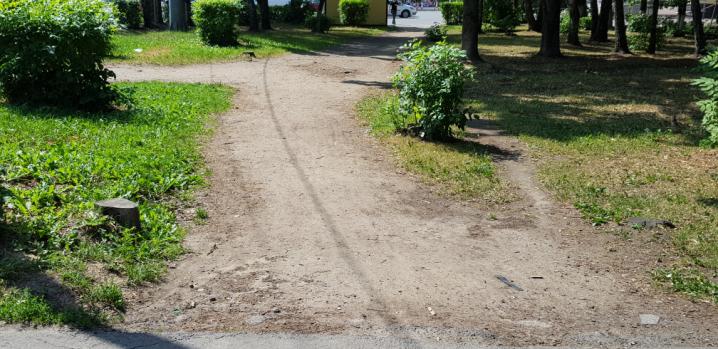 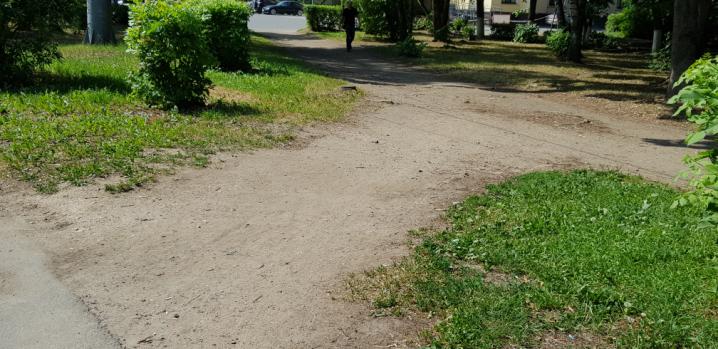 Создаются новые широкие бульварные проспекты в парке 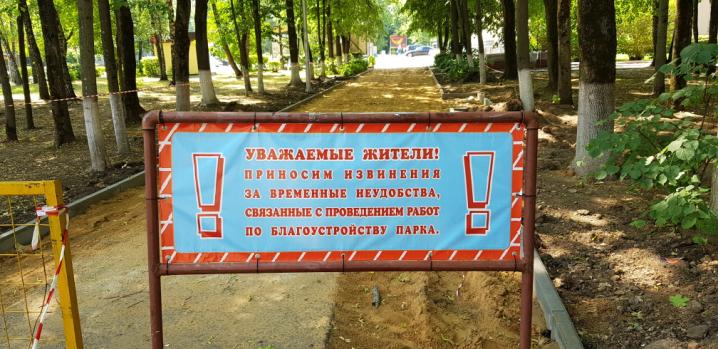 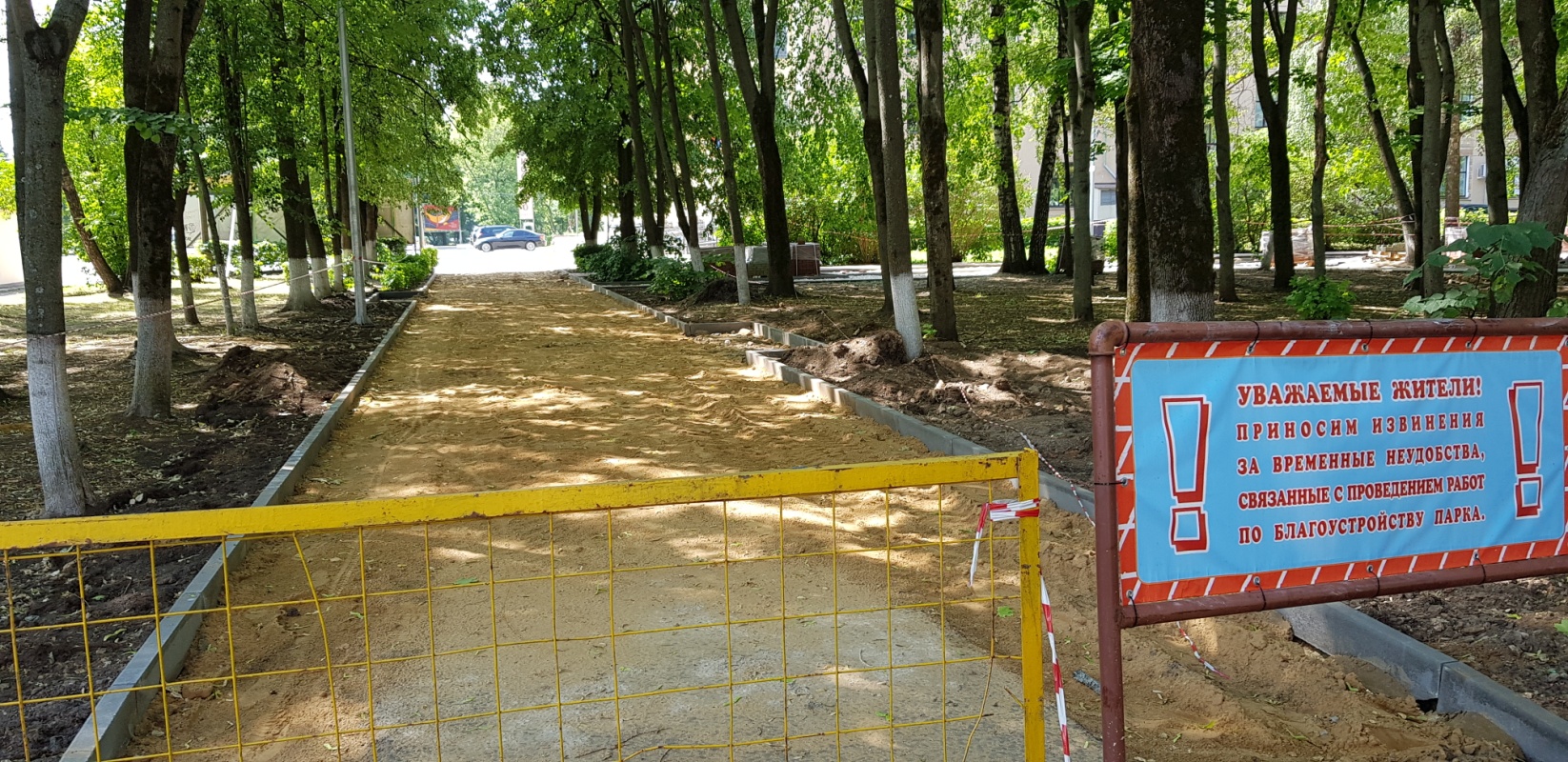 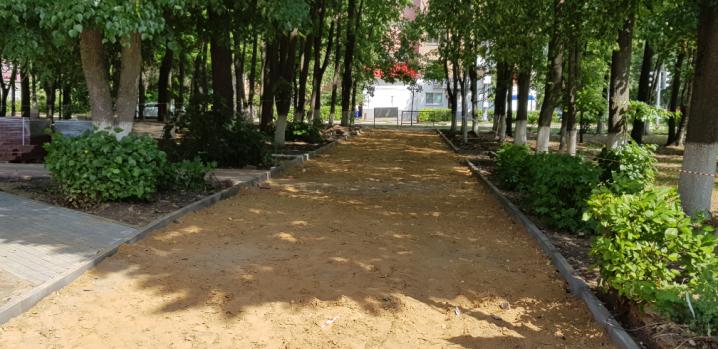 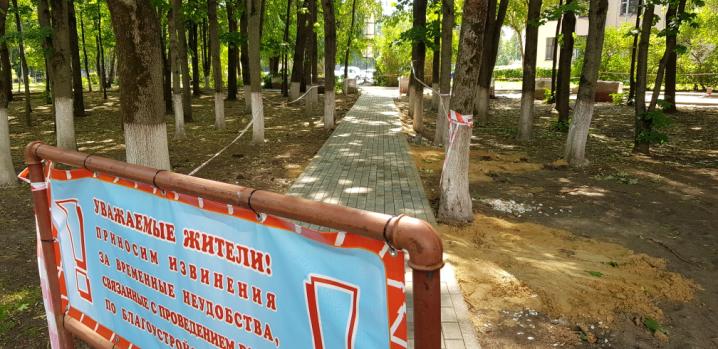 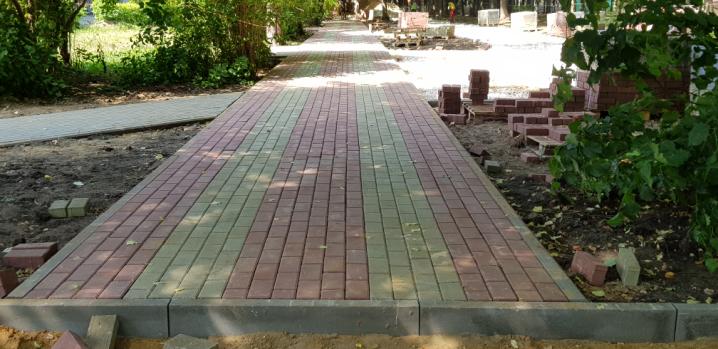 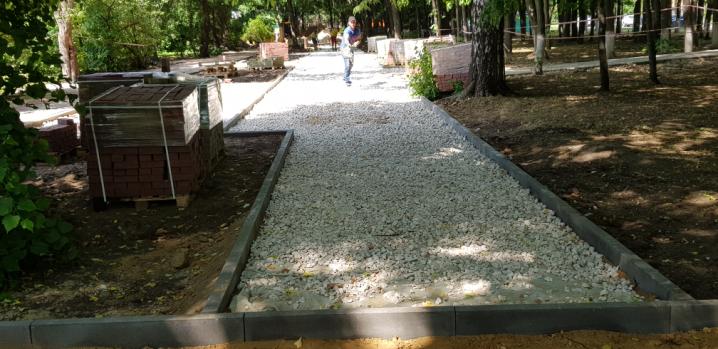 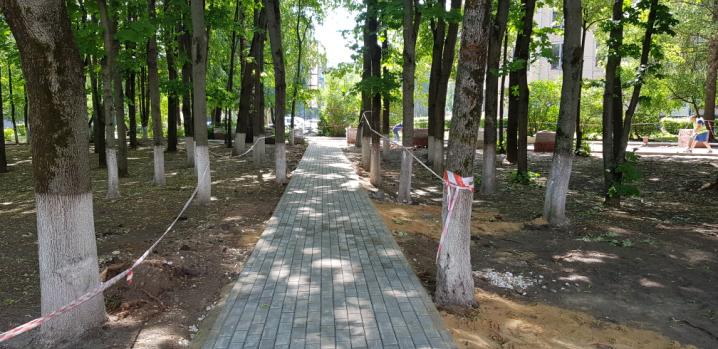 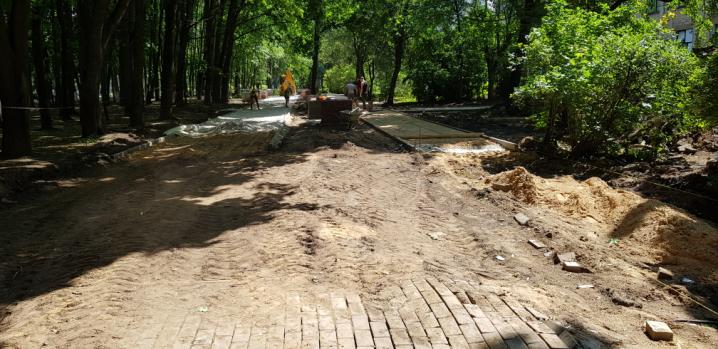 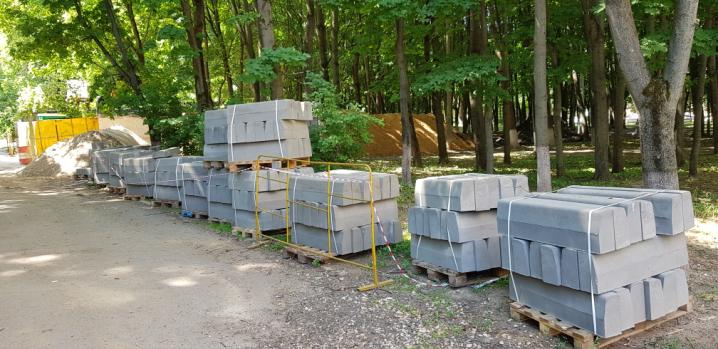 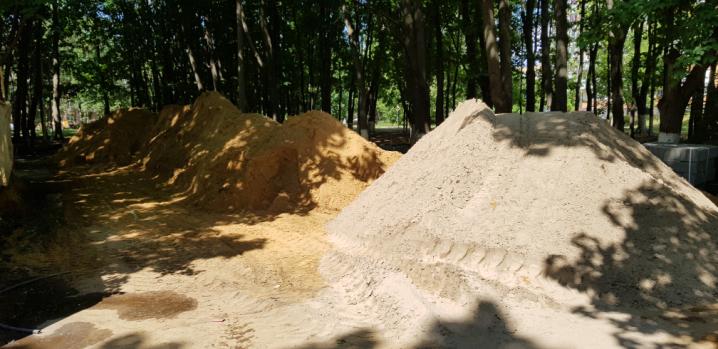 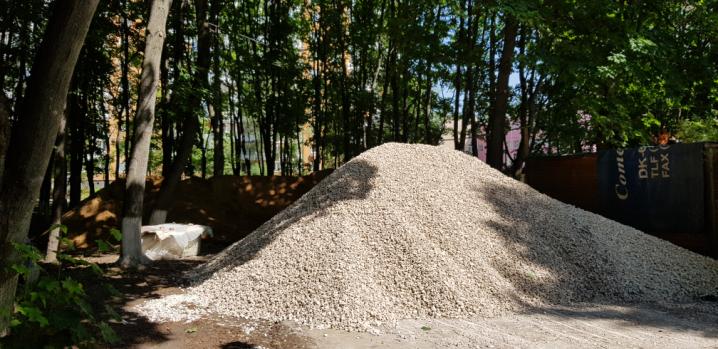 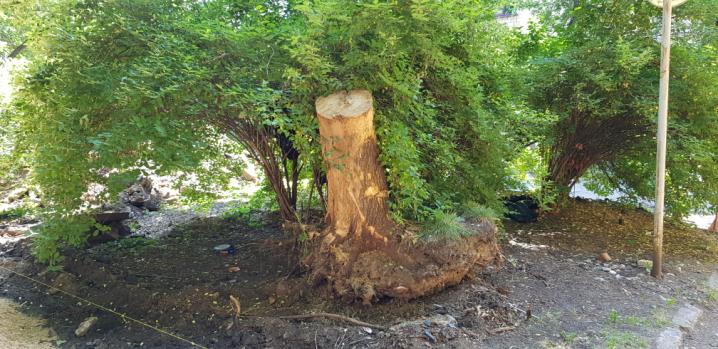 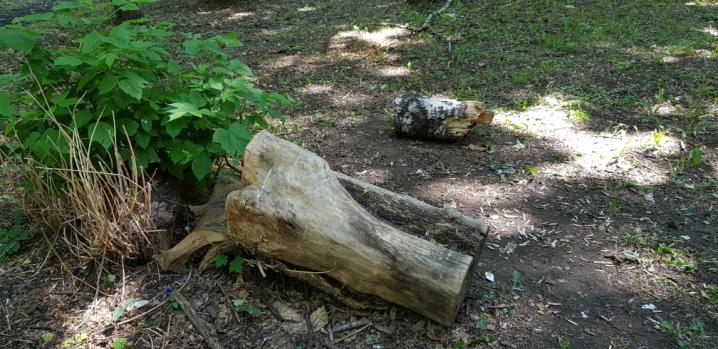 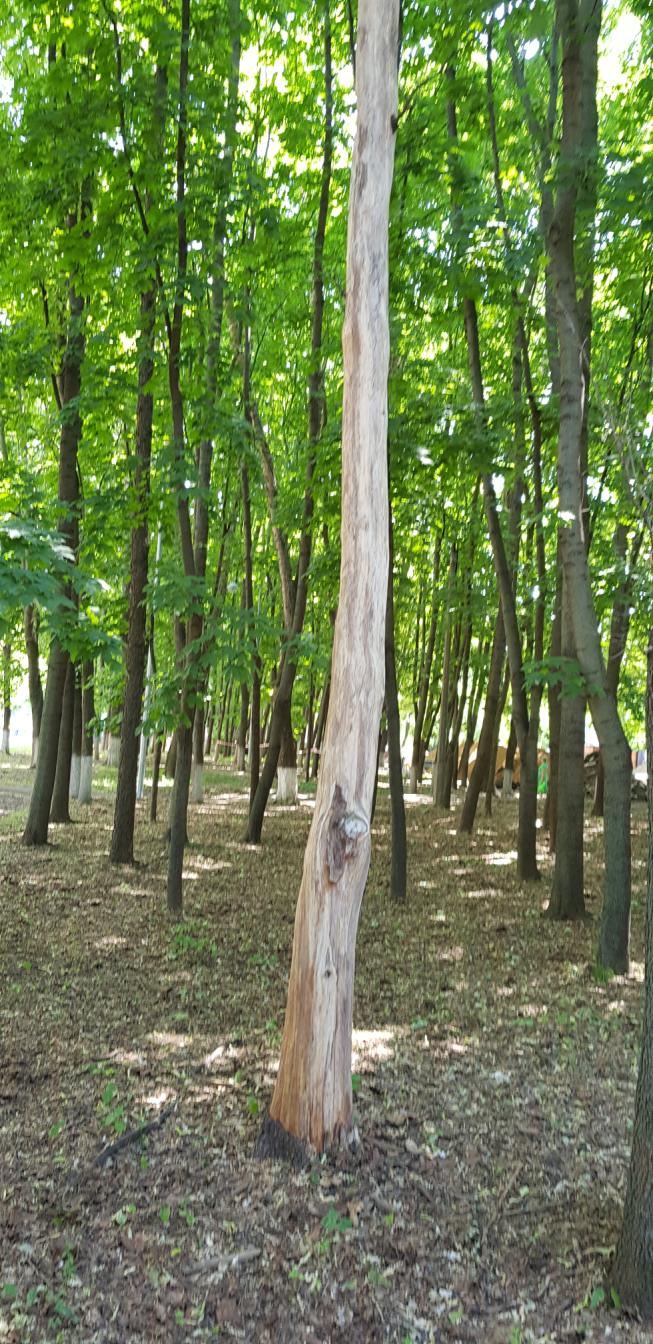 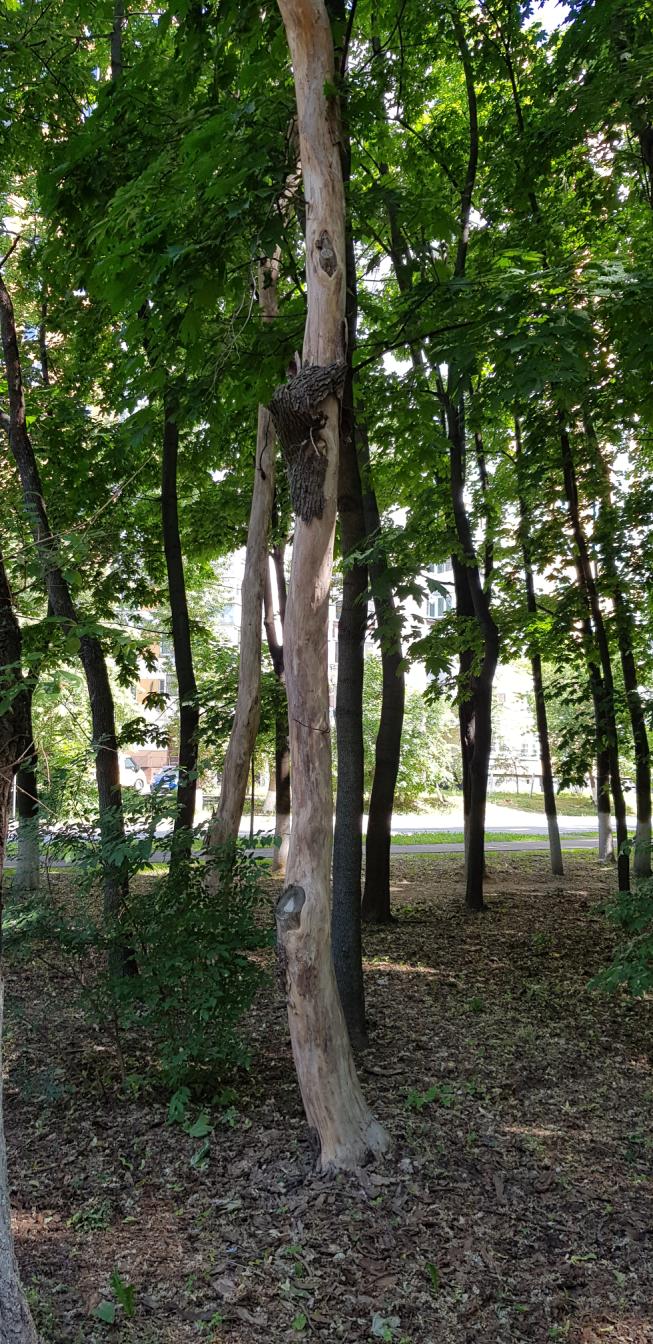 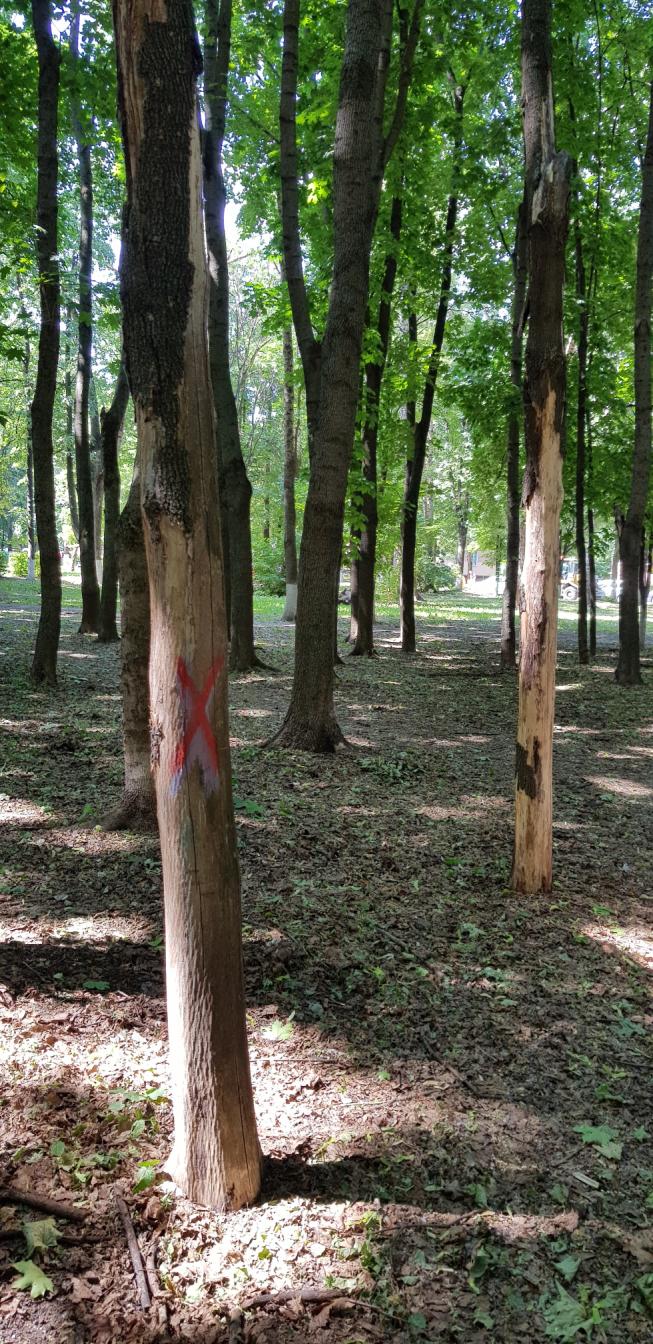 «УТВЕРЖДЕНО»Решением Совета Общественной палаты г.о. Королев Московской областиот 18.06.2019 протокол №13Председатель комиссии «по ЖКХ, капитальному ремонту, контролю за качеством работы управляющих компаний, архитектуре, архитектурному облику городов, благоустройству территорий, дорожному хозяйству и транспорту» Общественной палаты г.о.Королев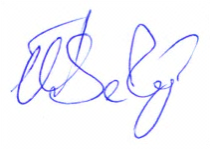 В.В.Серый